МУНИЦИПАЛЬНОЕ БЮДЖЕТНОЕ ОБЩЕОБРАЗОВАТЕЛЬНОЕ УЧРЕЖДЕНИЕ МЕРЛИНСКАЯ ШКОЛА КРАСНИНСКОГО РАЙОНА СМОЛЕНСКОЙ ОБЛАСТИПРИКАЗ07.09.2022г                                                                                      № 51О проведении школьного этапавсероссийской олимпиадышкольников по общеобразовательнымпредметам в 2022/2023 учебном году                                                                             В соответствии со статьей 77 Федерального закона «Об образовании в Российской Федерации» от 29.12.2012 № 273-ФЗ, приказами Министерства образования и науки Российской Федерации от 27.11.2020 № 678 «Об утверждении Порядка проведения Всероссийской олимпиады школьников» (далее — Порядок), от 28.06.2013 № 491 «Об утверждении порядка аккредитации граждан в качестве общественных наблюдателей при проведении государственной итоговой аттестации по образовательным программам основного общего и среднего общего образования Всероссийской олимпиады школьников и олимпиад школьников» (в редакции приказов Министерства образования и науки Российской Федерации от 19.05.2014 № 552, от 12.01.2015 № 2, от 06.04.2017 № 312), в целях повышения качества организационно-методического сопровождения проведения этапов Всероссийской олимпиады школьников на территории Смоленской области и на основании приказа отдела образования №135 от 30.08.2022г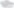 ПРИКАЗЫВАЮ:1. Провести школьный этап Всероссийской олимпиады школьников по предметам согласно установленным срокам (Приложение 1), в соответствии с Порядком и с учетом противоэпидемических мероприятий;2.Заместителю директора по УВР Пахоменковой С.М.:2.1. Организовать   школьный    этап    олимпиады    по   астрономии,    биологии, информатике, математике, химии, физике с использованием информационного pecypca «Онлайн-курсы Образовательного центра «Сириус» в информационно- телекоммуникационной сети Интернет (на платформе «Сириус.Курсы») в соответствии с действующим Порядком;	2.2. Обеспечить публикацию актуальной информации по количественному контингенту обучающихся в образовательной организации в ФИС ОКО до 11.09.2022;2.3. Обеспечить информирование обучающихся, их родителей о проведении этапов олимпиады в Смоленской области в 2022-2023 учебном году, об особенностях проведения олимпиады по шести предметам на платформе «Сириус. Курсы» посредством оформления информационных стендов в образовательных организациях, памяток, адресных рассылок в период с 30.08.2022 по 22.09.2022;2.4. Обеспечить возможность участия в школьном этапе олимпиады всех желающих обучающихся, в том числе предусмотреть возможность удаленного участия обучающихся в олимпиаде в зависимости от эпидемиологической ситуации или по другим существенным причинам по решение› организаторов школьного этапа олимпиады;2.5. Обеспечить выдачу участникам школьного этапа олимпиады кодов, направленных Образовательным Фондом «Талант и успех».2.6. Обеспечить соблюдение конфиденциальности, касающейся содержания олимпиадных заданий муниципального этапа олимпиады;2.7. Обеспечить   доступ    общественных    наблюдателей    к    местам проведения школьного этапа олимпиады, в том числе   в период подачи и рассмотрения апелляций;2.8. Обеспечить размещение материалов школьного и муниципального этапов олимпиады на официальных сайтах в соответствии с рекомендациями по их структуре и содержанию;     3. Утвердить жюри школьного этапа Всероссийской олимпиады школьников в составе:Председатель:Пахоменкова С.М., заместитель директора по УВР.Члены:Ермилина Г.И. учитель химии, биологии и географии.Гулакова С.И., учитель математики, информатикиМендурова Т.А., учитель начальных классов,Маркевич А.П. учитель истории и обществознания,Козырева Н.И., учитель русского языка и литературыСолодова Т.А., учитель физической культуры и ОБЖ;Евгененкова С.П., учитель технологии.4. Для проверки олимпиадных работ создать экспертные группы в составе:Русский язык: Пахоменкова С.М., Козырева Н.И., Мендурова Т.А.;География: Ермилина Г.И., Новикова В.В. Гулакова С.И.;История: Маркевич А.П.,  Козырева Н.И.,Пахоменковаа С.М.;Обществознание: Маркевич А.П.,  Козырева Н.И.,Пахоменковаа С.М.;Технология: Евгененкова С.П.,Мендурова Т.А., Сербаева Л.В.;ОБЖ и физическая культура: Солодова Т.А., Маркевич А.П.,Мендурова Т.А.;Немецкий язык: Горбачева Н.Н., Козырева Н.И., Пахоменкова С.М.;Литература: Горбачева Н.Н., Козырева Н.И., Пахоменкова С.М.5. Экспертным группам информацию о результатах проведения олимпиад предоставить оргкомитету на следующий день после проведения олимпиады.6. Утвердить состав апелляционной  комиссии  в составе:Горбачева Н.Н. –директор школы;Пахоменкова С.М.- заместитель директора по УВР;Козырева Н.И. – библиотекарь школы.7. Классным руководителям обеспечить сбор заявлений родителей (законных представителей) обучающихся, заявивших о своём участии в олимпиаде, об ознакомлении с Порядком проведения всероссийской олимпиады школьников, утвержденным приказом Министерства просвещения Российской Федерации от 27 ноября 2020 г. № 678 и о согласии публикацию олимпиадных работ своих детей в информационно-телекоммуникационной сети Интернет.8. Пахоменковой  С.М., заместителю директора по УВР:8.1. обеспечить хранение заявлений родителей (законных представителей) обучающихся, заявивших о своём участии в олимпиаде, об ознакомлении с Порядком проведения Всероссийской олимпиады школьников и о согласии на сбор, хранение, использование, распространение (передачу) и публикацию их олимпиадных работ, в том числе в информационно-телекоммуникационной сети Интернет.8.2. организовать информационную и разъяснительную работу по организации и проведению Олимпиады со всеми участниками образовательных отношений, в том числе о требованиях к проведению олимпиады и регламенте участия в Олимпиаде обучающихся с учетом использования информационно-коммуникативных технологий;8.3. предусмотреть возможность выполнения участниками олимпиадных заданий в очном и (или) дистанционном формате по всем общеобразовательным предметам, в том числе вне школы.8.4. организовать проведение школьного этапа всероссийской олимпиады школьников 2022/2023 учебного года с учетом санитарно- эпидемиологических требований к устройству, содержанию и организации работы образовательных организаций и других объектов социальной инфраструктуры для детей и молодежи в условиях распространения новой коронавирусной инфекции (COVID-19), утвержденных Постановлением Главного государственного санитарного врача Российской Федерации от 30.06.2020 г. № 168.5. опубликовать протоколы проведения школьного этапа Олимпиады по каждому общеобразовательному предмету на официальном сайте МБОУ Мерлинская школа  в информационно-телекоммуникационной сети Интернет в течение трёх дней с момента проведения олимпиады по каждому предмету;9. Представить в отдел образования муниципального образования «Краснинский район» Смоленской области отчет об итоговых результатах школьного этапа олимпиады до 04.11.2022 (Приложение №3); 10. Контроль за исполнением приказа оставляю за собой.Директор школы                Н.Н.ГорбачеваС приказом ознакомлены:Приложение1Сроки проведения школьного этапа всероссийской олимпиады школьников в 2022/23 учебном году на территории Смоленской областиДатаПредмет23, 24 сентябряТехнология24 сентябряИстория28 сентябряФизика30 сентябряОбществознание1 октябряРусский язык30 сентября,1 октябряФизическая культура5 октябряХимия7, 8 октябОсновы безопасности жизнедеятельности8 октябряМировая художественная культура12 октябряБиология14 октябряАстрономия, право	15 октябряЛитература, экология19 октябряматематика21, 22 октябряиностранный язык (немецкий, французский, китайский,испанский, итальянский)22 октябряэкономика26 октябряинформатика28 октябрягеография28, 29 октябряиностранный язык (английский)